«Принято» председатель                                                                                     Утверждаю совета школы  	Директор школы: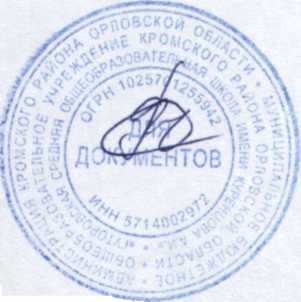  _________ Мурашко Н.Г. Протокол № 14_ от_30.08._2015 г. 	_______Ф.Л. Лёвин                                                                                                                             приказ №43/6 от 31.08.2015г.Положениео комиссии по урегулированию споров между участниками образовательных отношений МБОУ КР ОО «Гуторовская средняя общеобразовательная школа имени Куренцова А.И.»1. Общие положения.1.1. Настоящее положение устанавливает порядок создания, организации работы, принятия и исполнения решений Комиссией по урегулированию споров между участниками образовательных отношений МБОУ КР ОО «Гуторовская средняя общеобразовательная школа имени Куренцова А.И. »(далее ОУ, Комиссия).1.2. Настоящее Положения утверждено с учетом мнения Управляющего совета и  председателя ППО.1.3. В своей деятельности комиссия по урегулированию споров между участниками образовательных отношений руководствуется Федеральным Законом «Об образовании в Российской Федерации», трудовым  и семейным законодательством, Уставом ОУ, Правилами внутреннего трудового распорядка, Типовым положением об  образовательном учреждении и другими нормативными актами.1.4.  Комиссия создается в соответствии со статьей 45 Федерального закона от 29 декабря . № 273-ФЗ «Об образовании в Российской Федерации» в целях урегулирования разногласий между участниками образовательных отношений по вопросам реализации права на образование, в том числе в случаях возникновения конфликта интересов педагогического работника, вопросам применения локальных нормативных актов ОУ, обжалования решений о применении к обучающимся дисциплинарного взыскания.1.5. В своей работе Комиссия должна обеспечивать соблюдение прав личности.2.     Формирование Комиссии и организации ее работы2.1.    Комиссия по урегулированию споров между участниками образовательных отношений состоит из равного числа родителей (законных представителей)  воспитанников  (3 чел.) и работников организации  (3 чел.).  Директор  ОУ входит в состав Комиссии по должности и является ее председателем. Персональный состав Комиссии утверждается приказом директора. Члены Комиссии и привлекаемые к ее работе физические лица работают на безвозмездной основе.2.2.   Избранными в состав комиссии по урегулированию споров между участниками образовательных отношений от работников организации считаются кандидатуры, получившие большинство голосов на общем собрании трудового коллектива.2.3.  Избранными в состав комиссии по урегулированию споров между участниками образовательных отношений от родительской общественности считаются кандидаты, получившие большинство голосов на общем  родительском собрании.2.4.     Комиссия по урегулированию споров между участниками образовательных отношений из своего состава избирает заместителя председателя и секретаря.2.5.    Срок полномочий  комиссии по урегулированию споров между участниками образовательных отношений составляет 2 года. 2.6. Председатель Комиссии:организует работу Комиссии;созывает и проводит заседания Комиссии;дает поручения членам Комиссии, привлекаемым специалистам, экспертам;выступает перед участниками образовательных отношений с сообщениями о деятельности Комиссии.2.7. В отсутствии председателя Комиссии его полномочия осуществляет заместитель председателя Комиссии.2.8. Секретарь Комиссии отвечает за ведение делопроизводства, регистрацию обращений, хранение документов Комиссии, подготовку ее заседаний.2.9. При возникновении прямой или косвенной личной заинтересованности любого члена Комиссии, которая может привести к конфликту интересов при рассмотрении вопроса, включенного в повестку дня, член Комиссии обязан до начала заседания заявить об этом. В таком случае он не принимает участия в рассмотрении указанного вопроса.2.10. При необходимости председатель имеет право привлекать к работе Комиссии в качестве экспертов любых совершеннолетних физических лиц с правом совещательного голоса. Привлекаемые к работе лица должны быть ознакомлены под расписку с настоящим Положением до начала их работы в составе Комиссии.2.11. Членам Комиссии и лицам, участвовавшим в ее заседаниях, запрещается разглашать конфиденциальные сведения, ставшие им известными в ходе работы Комиссии. Информация, полученная в процессе деятельности Комиссии, может быть использована только в порядке, предусмотренном федеральным законодательством об информации, информатизации и защите информации.2.12. Заседание Комиссии проводятся по мере необходимости. Кворумом для проведения заседания является присутствие на нем 2/3 членов Комиссии. Решения Комиссии принимаются открытым голосованием простым большинством голосов. В случае равенства голосов решающим является голос ее Председателя. 3.       Порядок работы  Комиссии3.1.   Комиссия по урегулированию споров между участниками образовательных отношений собирается в случае возникновения конфликтной ситуации в ОУ, если стороны самостоятельно не урегулировали разногласия. Основанием для проведения заседания является письменное заявление в Комиссию участника образовательных отношений, который полагает, что его права нарушены (заявитель). В заявлении должны быть указаны:дата заявления;Ф.И.О. заявителя;требования заявителя;обстоятельства, на которых заявитель основывает свои требования;доказательства, подтверждающие основания требований заявителя;перечень прилагаемых к заявлению документов и иных материалов;подпись заявителя.В случае если заявителем является законный представитель учащегося в заявлении также должны быть указаны Ф.И. учащегося. 3.2. Поданное заявление регистрируется секретарем в Журнале регистрации заявлений.3.2.     Заявитель может обратиться в комиссию по урегулированию споров между участниками образовательных отношений в десятидневный срок со дня возникновения конфликтной ситуации и нарушения его прав.  3.3.     Конфликтная ситуация рассматривается в присутствии заявителя и ответчика. Комиссия имеет право вызывать на заседания свидетелей конфликта, приглашать специалистов (психолога), если они не являются членами комиссии. При наличии письменной просьбы заявителя или (и) оппонента о рассмотрении спора без их участия заседания Комиссии проводится в его (их) отсутствие. В случае неявки хотя бы одной из сторон спора на заседание Комиссии при отсутствии письменной просьбы данной стороны о рассмотрении указанного вопроса без ее участия рассмотрения спора откладывается. Повторная неявка той же стороны спора без уважительных причин на заседание Комиссии не является основанием для отложения рассмотрения спора. В этом случае Комиссия принимает решение по существу спора по имеющимся материалам и выступлениям присутствующих на заседании.3.4. Разбирательство в Комиссии осуществляется в пределах тех требований и по тем основаниям, которые изложены в заявлении. Изменение предмета и (или) основания, изложенного в заявлении, в процессе рассмотрения спора не допускается.3.5. На заседании Комиссии заслушивается пояснения сторон спора и иных лиц, рассматриваются материалы по существу заявления, а также дополнительные материалы.3.6. В ходе заседания Комиссия заслушивает доводы сторон, исследует представленные доказательства и принимает решение по делу в соответствии с п. 3.7 настоящего Положения.3.7. Каждая сторона представляет обстоятельства, на которые она ссылается как на основание своих требований или возражений. Комиссия вправе потребовать представления сторонами дополнительных доказательств, обосновывающих их требования или возражения. Она вправе также по своему усмотрению испрашивать представление доказательств от иных  лиц, вызывать и заслушивать свидетелей. 3.8. Оценка доказательств осуществляется членами Комиссии по их внутреннему убеждению, основанному на всестороннем, полном и объективном исследовании имеющихся доказательств.3.9. По итогам рассмотрения спора Комиссия принимает решение с указанием мотивов, на которых оно основано.3.10. Сторона спора, которую не устраивает решение Комиссии, вправе обратиться по существу спора в суд.4. Порядок оформления решений Комиссии4.1.     Работа комиссии по урегулированию споров между участниками образовательных отношений оформляется протоколами, которые подписываются председателем комиссии  и секретарем.4.2. Комиссия по урегулированию споров между участниками образовательных отношений в соответствии с полученным заявлением, заслушав мнения обеих сторон, принимает решение об урегулировании конфликтной ситуации.4.3.   Решения комиссии по урегулированию споров между участниками образовательных отношений принимаются простым  большинством при наличии не менее   2/ 3 состава.4.4.     Рассмотрение заявления должно быть проведено в десятидневный срок со дня подачи заявления.4.5. Член Комиссии, не согласный с ее решением, вправе в письменной форме изложить свое мнение, которое подлежит обязательному приобщению к протоколу и с которым должны быть ознакомлены стороны спора.4.6.  По требованию заявителя решение комиссии по урегулированию споров между участниками образовательных отношений может быть выдано ему в письменном виде.4.7.    Решение комиссии по урегулированию споров между участниками образовательных отношений является обязательным для всех участников образовательных отношений в ОУ, и подлежит исполнению в сроки, предусмотренные указанным решением. 4.8. Решение комиссии по урегулированию споров между участниками образовательных отношений может быть обжаловано в установленном законодательством РФ порядке.5.       Права и обязанности членов комиссии 5.1.   Члены комиссии по урегулированию споров между участниками образовательных отношений имеют право на получение необходимых консультаций различных специалистов и учреждений по вопросам, относящихся к компетенции  комиссии по урегулированию споров между участниками образовательных отношений.5.2.    Члены комиссии по урегулированию споров между участниками образовательных отношений обязаны присутствовать на заседании, принимать решение по заявленному вопросу открытым голосованием, давать заявителю ответ в письменном  и устном виде.5.3. Принимать к рассмотрению заявления любого участника образовательного процесса при несогласии с решением или действием администрации, воспитателя, родителя (законного представителя).5.4.  Рекомендовать, приостанавливать или отменять ранее принятое решение на основании проведенного изучения при согласии конфликтующих сторон.5.5.  Рекомендовать изменения в локальных актах образовательной организации с целью демократизации основ управления образовательной организацией или расширения прав участников образовательного процесса.6. Обеспечение деятельности Комиссии6.1. Организационно-техническое и документационное обеспечение деятельности Комиссии, а также информирование членов Комиссии о вопросах, включенных в повестку дня, о дате, времени и месте проведения заседания, ознакомление членов Комиссии с материалами, представленными для обсуждения на заседании Комиссии, осуществляется секретарем Комиссии.6.2. Делопроизводство Комиссии ведется в соответствии с действующим законодательством.6.3. Протоколы заседания Комиссии, заявления и материалы по существу рассматриваемых споров хранятся в составе отдельного дела в архиве ОО.7. Досрочное прекращение полномочий члена Комиссии7.1. Досрочное прекращение полномочий члена Комиссии осуществляется:- на основании личного заявления члена Комиссии об исключении из его состава;- по требованию не менее 2/3 членов Комиссии, выраженному в письменной форме;- в случае отчисления из Организации обучающегося, родителем (законным представителем) которого является член Комиссии, или увольнения работника – члена Комиссии.7.2.  В случае досрочного прекращения полномочий члена Комиссии в ее состав избирается новый представитель от соответствующей категории участников образовательного процесса в соответствии с п. 2 настоящего Положения.Ознакомлен(а):